Куда:  Коммерческое предложение № 6301900028 АХ от 19.03.2020 г.Уважаемые господа!Компания «Новтрак» совместно с официальным дилером ООО "МаксКар" благодарит Вас за интерес к нашей продукции и имеет честь представить ее Вам в виде коммерческого предложения.СПЕЦИФИКАЦИЯПолуприцеп-самосвал Meusburger Новтрак SK-345-22м3Подходит под тягач с колёсной формулой 4х2, 6х2.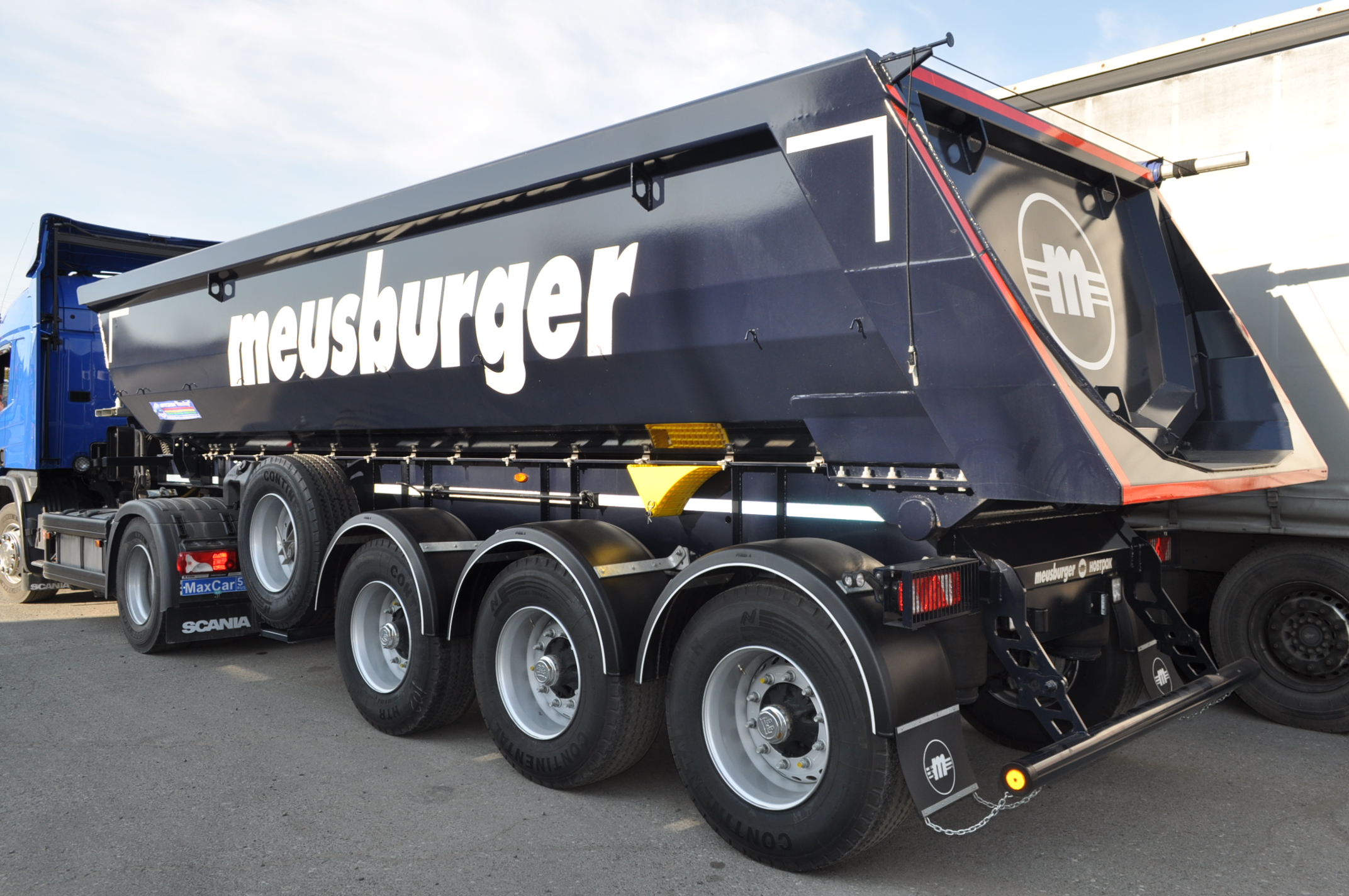 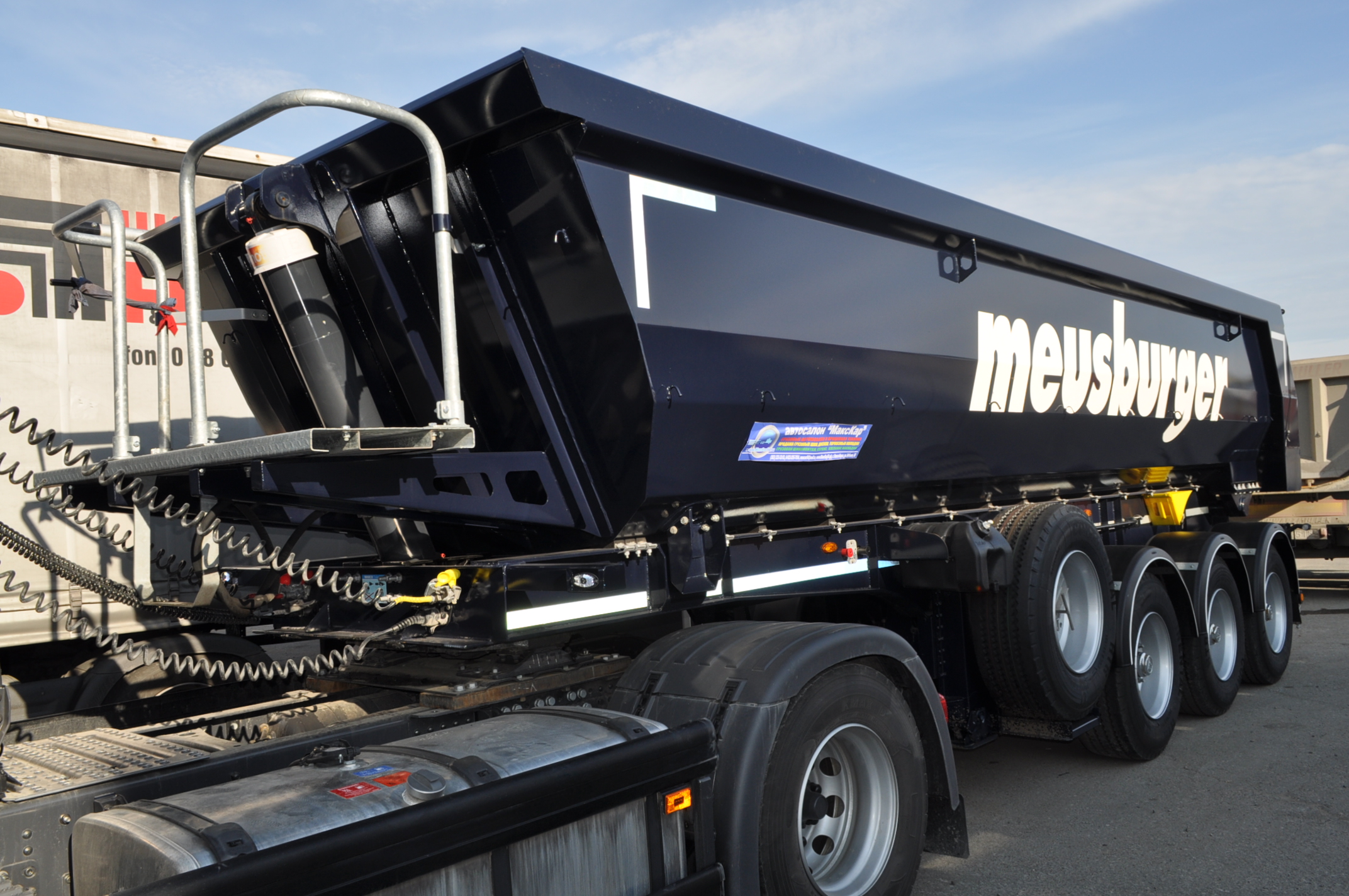 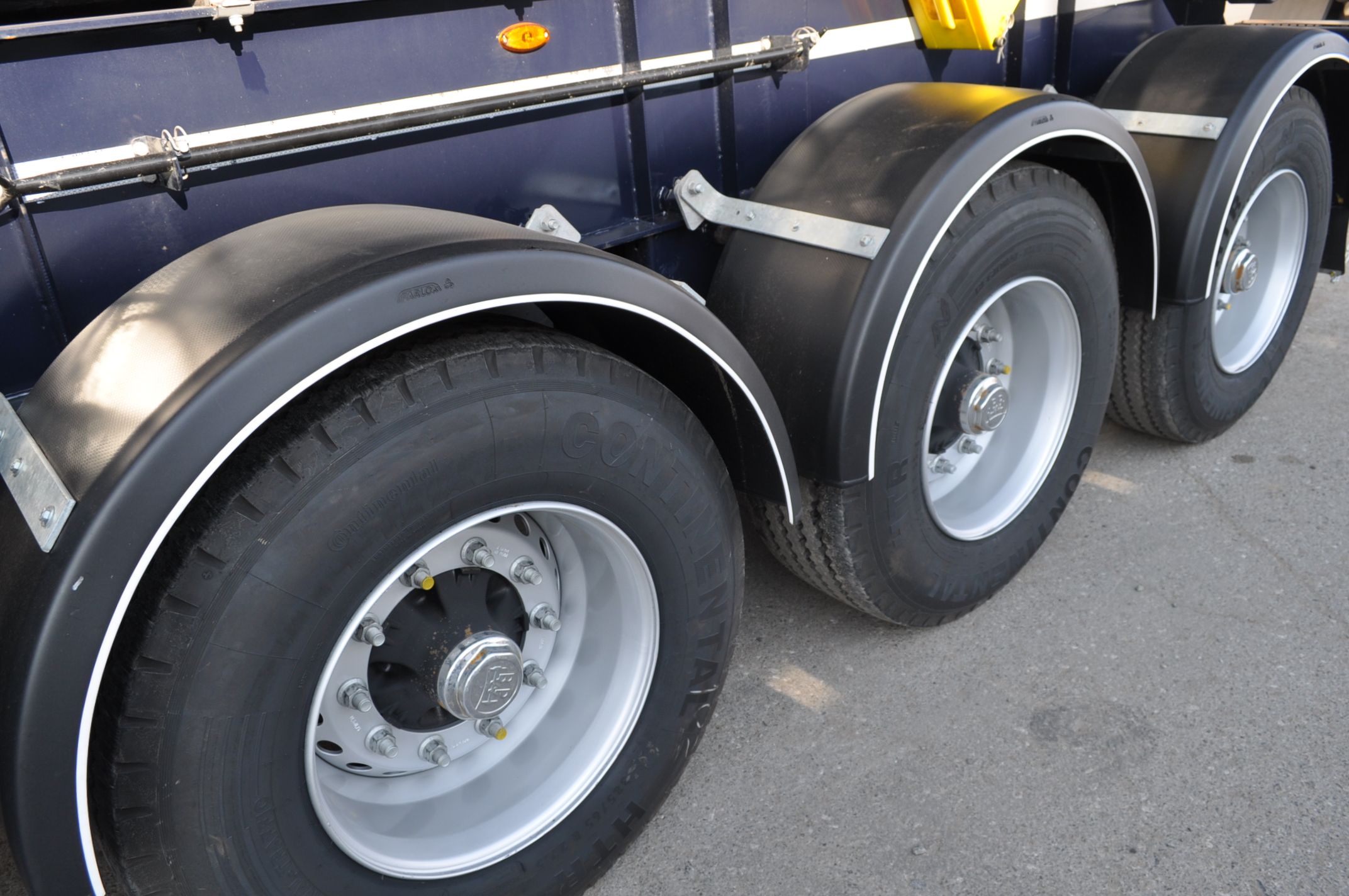 ОБЩИЕ СВЕДЕНИЯТехническое описание:ШАССИсварная конструкция из продольных лонжеронов и поперечных балок, изготовленных из высокопрочной шведской стали STRENX 960 и STRENX 700;опорная плита (изготовленная из стали STRENX) с соединительным 2-х дюймовым шкворнем в соответствии с Правилами ЕЭК ООН № 55.00 и расположенным согласно ISO 1726;задний откидной защитный брус (оцинкованный) в соответствии с Правилами ЕЭК ООН № 58.01;2 х 12 тонн переднее опорное устройство BPW/JOST с односторонним управлением справа (возможно использование только на порожнем полуприцепе);кронштейн для крепления запасного колеса сбоку на левой стороне по ходу движения. Колесо выполняет роль бокового защитного приспособления;2 противооткатных упора с держателями;крылья Parlok над всеми колесами, пара брызговиков за третьей осью (специальное усиленное крепление крыльев);ОСЕВОЙ АГРЕГАТ- 3 х 9000 кг, марки BPW AirLight HD усиленное исполнение для жестких дорожных условий;- оснащение средней оси датчиками ABS;- тормозные механизмы барабанного типа;- пневмоподвеска BPW.КОЛЕСА И ШИНЫ 7 колес, диски стальные диски 11,75 х 22,5 (включая одно запасное);шины 385/65R22,5 (Continental).ТОРМОЗНАЯ СИСТЕМА WABCOпневматическая, двухпроводная с пневмоаппаратами;ЕBS – электронная антиблокировочная система;ресиверы;RSS (функция антиопрокидывания);автоматический регулятор тормозных сил;тормозные камеры мембранного типа;стояночная тормозная система полуавтоматического типа с пружинными энергоаккумуляторами;комбинированный клапан растормаживания;две присоединительные пневматические головки;розетка ABS по ISO7638;без соединительных кабелей с тягачом.ЭЛЕКТРООБОРУДОВАНИЕ / ОСВЕТИТЕЛЬНЫЕ ПРИБОРЫ рабочее напряжение 24 V;задние осветительные фонари диодные круглого сечения с защитной решеткой;2 фонаря освещения номерного знака диодные;боковые габаритные фонари диодные;2 передних габаритных фонаря диодные;2 х 7-полюсных штепсельных разъема;взрывобезопасное исполнение, полная изоляция разъемов;без соединительных кабелей с тягачом.ГИДРАВЛИКАфронтальный телескопический цилиндр марки BINOTTO спереди (на оси крепления цилиндра установлены масленки);однопроводная система;соединительный рукав высокого давления с резьбовым быстроразъемным соединением.КУЗОВкузов в виде ковшовой платформы полукруглой формы;изготовлен из стали повышенной прочности;толщина пола 5 мм, HARDOX 450;толщина передней, задней и боковых стенок 5 мм, Domex 700 боковые стенки и пол с кантами по всей длине;элемент жесткости в районе оси опрокидывания кузова (на оси опрокидывания кузова установлены масленки);откидная задняя стенка с автоматическим запорным устройством (на пальцах крепления крышки установлены масленки);задняя откидная крышка без стыка, цельный лист (на задней крышке реклама в виде фирменного знака «M»;желобообразный фартук в задней части кузова.ПРОЧЕЕ ОБОРУДОВАНИЕтент на кузове (прочность 900 г/м2) площадка или приспособление для расчехления тента спереди (оцинкованная).ПОКРАСКАвсе стальные части перед покраской проходят дробеструйную обработку;диски колес серебристого цвета;цвет кузова однотонный темно-синий 5004;цвет шасси однотонный темно-синий 5004;цвет тента синий RAL 5002; реклама MEUSBURGER белого цвета по всей длине кузова.ДОПОЛНИТЕЛЬНОбрызговик на заднем брусе во всю ширину с рекламой MEUSBURGER (надпись по всей ширине брызговика);две дополнительные фары рабочего освещения диодные (установленные между таврами).ПРИМЕЧАНИЕГидравлическая система предназначена для рабочего давления 190 бар.Тягач должен быть гидрофицирован и соответствовать указанным в данной спецификации рабочему давлению гидросистемы и необходимому объему гидравлического масла.СертификацияПолуприцепы «НОВТРАК» сертифицированы Госстандартом РФ в соответствии с последними правилами ЕЭК ООН.ГарантияГарантийный срок на полуприцеп - 12 месяцев с момента продажи.Сервисное обслуживаниеГарантийное и послегарантийное техническое обслуживание производится на сервисной станции завода «НОВТРАК». По взаимному согласованию возможны другие варианты.Условия поставки: с завода в Великом НовгородеСроки поставки: в наличии на СКЛАДЕДанное предложение действительно в течение 10 дней.  Дальнейшая ссылка на это предложение требует дополнительного согласования с заводом-производителем Видеообзор Meusburger Новтрак SK-345_22 m3, 2019 г.в. cамосвальный полуприцеп на ютубе:https://www.youtube.com/watch?v=BrRuycQbxr4Видеообзор полуприцеп самосвальный Meusburger Новтрак 2017 г.в. в Новосибирске:https://youtu.be/h4imYSAUvRoЦена с завода в Великом Новгороде 36 600,00 Евро х 75,0000 руб./евро (зафиксированный курс) = 2 745 000 рублейОплата в рублях по курсу ЦБ РФ на дату платежа. Цена указана с учетом НДС и утилизационного сбора. + доставка до вашего города попутным тягачем.Фото на сайте:https://www.maxcar54.ru/catalog/pritsepy-i-polupritsepy/samosvalnye/samosvalnyy-stalnoy-meusburger-novtrak-22-kub-m/СертификацияПолуприцепы «НОВТРАК» сертифицированы Госстандартом РФ в соответствии с последними правилами ЕЭК ООН.ГарантияГарантийный срок на полуприцеп -  12 месяцев с момента продажи без ограничения пробега. Сервисное обслуживаниеГарантийное и послегарантийное техническое обслуживание производится на сервисной станции завода «НОВТРАК». По взаимному согласованию возможны другие варианты на станциях сервис-партнеров «Meusburger Новтрак».С уважением, Карнаков Вячеслав Владимирович
директор ООО "МаксКар"
8 (383) 233-32-53
8-913-752-39-768-913-477-09-39 (служебный)
стоянка - г. Новосибирск, ул. Кубовая, 60.
(карьер Мочище, ост. Объединение 4, автобаза "КатуньТранс")
maxcar54@mail.ruwww.maxcar54.ruhttps://www.youtube.com/channel/UCIiFI5uro5xB8fkw0N0pyRg/videosДопустимая полная масса 39 000 кгНагрузка на ССУ12 000 кгТехнически возможная нагрузка на оси задней тележки3 х 9 000 кгМасса в снаряженном состоянииок. 6 500 кгТехнически возможная масса перевозимого груза 33 000 кгОбъем ок. 22 м3Межосевое расстояние1 310 ммШины 385/65 R 22,5Габаритная длинаок. 8 950 мм *Габаритная ширинаок. 2 550 ммВнутренняя длина ок. 7 140 мм *Внутренняя ширина ок. 2 330 ммВнутренняя высотаок. 1 443 мм *Поворотный радиус, сзадиок. 2 300 ммВысота ССУ 1 150 ммУгол опрокидыванияок. 43ºРабочий объем (кол-во масла в телескопическом цилиндре)ок. 80 лДавление рабочее190 барПоворотный радиус, спереди, вкл. дополнительное оборудование не более 2040 мм